OŚWIADCZENIEw związku z przystąpieniem do postępowania przetargowego na wykonanie zadania pn:Dostawa artykułów żywnościowych dla Zespołu Szkolno – Przedszkolnego w Baranowie  oświadczam/y, w imieniu firmy:Nazwa i adres Wykonawcy:…………………………………………………………………………………………………..…………………………………………………………………………………………………..że dysponujemy n/w pojazdami dopuszczonymi do przewozu artykułów spożywczych              w opakowaniach lub  artykułów głęboko zamrożonych  w celu realizacji przedmiotowego zamówienia:....................................                                                  ...............................................................................................    Miejscowość i data                                                  (podpis osoby uprawnionej do reprezentowania wykonawcy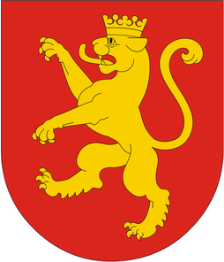 
GMINA BARANÓW ZESPÓŁ SZKOLNO – PRZEDSZKOLNY W BARANOWIEul. Szkolna 2, 24-105 Baranówtel. (81) 883-49-65 fax (81) 883-49-65www.sp.gminabaranow.pl       email: spbaranow@poczta.onet.plLp.Marka, rok produkcjiŁadownośćForma dysponowania pojazdem przez WykonawcęNr rejestracyjny